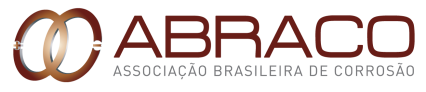 INFORMAÇÕES IMPORTANTESPré-requisitosO candidato deverá possuir o seguinte pré-requisito: - Ensino Médio (antigo segundo grau).InscriçõesA ficha de inscrição deve ser preenchida, datada, assinada pelo aluno e enviada, juntamente com a cópia da identidade, CPF, comprovante de residência e certificado de conclusão do Ensino Médio (2º grau) ou Ensino Superior, para o e-mail: cursos@abraco.org.br. A inscrição será feita somente com a apresentação de toda a documentação solicitada. Importante: Não serão aceitas declarações das instituições como comprovante da escolaridade, somente o certificado de conclusão. TransferênciasO aluno poderá solicitar transferência de turma até o décimo dia que antecede o início do curso no qual está inscrito, mediante pagamento de taxa de 5% (cinco por cento) do valor total do curso. Em caso de pedido de transferência com prazo inferior a 10 (dez) dias do início do curso, será cobrada uma taxa de 10% (dez por cento) do valor total do curso. Não será aceito pedido de transferência após o início do curso em que foi inscrito.CertificadoSerá emitido o “Certificado de Aprovação” para o aluno que atingir a média aritmética final igual ou superior a 7,0 (sete) e com nota igual ou superior a 6,0 (seis) em cada matéria. Aos alunos que não forem aprovados e atenderem aos demais requisitos, será emitido o “Certificado de Frequência”. Os certificados serão enviados via correios após, no máximo, 30 (trinta) dias a partir da divulgação do resultado final (exceto no caso de solicitação de revisão de prova). Importante: a formação efetiva da turma está condicionada a um número mínimo de alunos. Em caso de cancelamento por parte da ABRACO, o candidato será reembolsado.Outras informaçõesO aluno somente receberá o certificado se tiver 100% de frequência, todas as parcelas do curso quitadas, documentação entregue e atender aos pré-requisitos, e que tenha realizado todas as provas. A ABRACO está enquadrada entre as instituições isentas de Imposto de Renda, não cabendo, portanto, qualquer retenção sobre as taxas de inscrição. O candidato, ao realizar sua inscrição, declara estar de acordo, a título gratuito e definitivo, com o uso das imagens colhidas durante o curso, ciente de que este material poderá ser utilizado de forma institucional para fins de divulgação e marketing por parte da ABRACO.Mais informações no Manual do Aluno, disponível no site da ABRACO – Leia atentamente antes de fazer sua inscrição.Declaro ter lido, entendido e concordado o Manual do Aluno do Curso para Qualificação de Inspetor de Pintura Industrial N1, disponibilizado no site da ABRACO.Assinatura: ______________________________________________ Data: ______/______/______Todos os campos são de preenchimento obrigatórioTodos os campos são de preenchimento obrigatórioTodos os campos são de preenchimento obrigatórioTodos os campos são de preenchimento obrigatórioTodos os campos são de preenchimento obrigatórioTodos os campos são de preenchimento obrigatórioTodos os campos são de preenchimento obrigatórioTodos os campos são de preenchimento obrigatórioTodos os campos são de preenchimento obrigatórioTodos os campos são de preenchimento obrigatórioTodos os campos são de preenchimento obrigatórioTodos os campos são de preenchimento obrigatórioTodos os campos são de preenchimento obrigatórioTodos os campos são de preenchimento obrigatórioTodos os campos são de preenchimento obrigatórioTodos os campos são de preenchimento obrigatórioTodos os campos são de preenchimento obrigatórioTodos os campos são de preenchimento obrigatórioTodos os campos são de preenchimento obrigatórioTodos os campos são de preenchimento obrigatórioTodos os campos são de preenchimento obrigatórioTodos os campos são de preenchimento obrigatórioTodos os campos são de preenchimento obrigatórioTodos os campos são de preenchimento obrigatórioTodos os campos são de preenchimento obrigatórioTodos os campos são de preenchimento obrigatórioTodos os campos são de preenchimento obrigatórioTodos os campos são de preenchimento obrigatórioTodos os campos são de preenchimento obrigatórioTodos os campos são de preenchimento obrigatórioPeríodo do CursoPeríodo do Curso12 a 23 de setembro de 2016 (exceto domingo)12 a 23 de setembro de 2016 (exceto domingo)12 a 23 de setembro de 2016 (exceto domingo)12 a 23 de setembro de 2016 (exceto domingo)12 a 23 de setembro de 2016 (exceto domingo)12 a 23 de setembro de 2016 (exceto domingo)12 a 23 de setembro de 2016 (exceto domingo)12 a 23 de setembro de 2016 (exceto domingo)12 a 23 de setembro de 2016 (exceto domingo)12 a 23 de setembro de 2016 (exceto domingo)12 a 23 de setembro de 2016 (exceto domingo)12 a 23 de setembro de 2016 (exceto domingo)12 a 23 de setembro de 2016 (exceto domingo)12 a 23 de setembro de 2016 (exceto domingo)12 a 23 de setembro de 2016 (exceto domingo)12 a 23 de setembro de 2016 (exceto domingo)12 a 23 de setembro de 2016 (exceto domingo)12 a 23 de setembro de 2016 (exceto domingo)12 a 23 de setembro de 2016 (exceto domingo)12 a 23 de setembro de 2016 (exceto domingo)12 a 23 de setembro de 2016 (exceto domingo)12 a 23 de setembro de 2016 (exceto domingo)12 a 23 de setembro de 2016 (exceto domingo)12 a 23 de setembro de 2016 (exceto domingo)12 a 23 de setembro de 2016 (exceto domingo)12 a 23 de setembro de 2016 (exceto domingo)12 a 23 de setembro de 2016 (exceto domingo)12 a 23 de setembro de 2016 (exceto domingo)Nome (completo)Nome (completo)Data de nascimentoData de nascimentoData de nascimentoData de nascimentoData de nascimentoData de nascimentoData de nascimentoData de nascimento____/____ /___________/____ /___________/____ /___________/____ /___________/____ /___________/____ /_______E-mailE-mailRGRGRGCPFCPFCPFEndereçoEndereçoNºNºNºBairroBairroBairroBairroCidadeCidadeEstadoEstadoEstadoEstadoEstadoCEPCEPCEPCEPTelefonesTelefones(     ) (     ) (     )(     )(     )(     )(     )(     )(     )(     )(     )(     )(     )(     )CelularCelularCelular(     )(     )(     )(     )(     )(     )(     )(     )(     )(     )(     )Como ficou sabendo do Curso?Como ficou sabendo do Curso?Como ficou sabendo do Curso?(   ) Amigos    (   ) Facebook    (   ) Site    (   ) Empresa    (   ) Outros:_______________________________(   ) Amigos    (   ) Facebook    (   ) Site    (   ) Empresa    (   ) Outros:_______________________________(   ) Amigos    (   ) Facebook    (   ) Site    (   ) Empresa    (   ) Outros:_______________________________(   ) Amigos    (   ) Facebook    (   ) Site    (   ) Empresa    (   ) Outros:_______________________________(   ) Amigos    (   ) Facebook    (   ) Site    (   ) Empresa    (   ) Outros:_______________________________(   ) Amigos    (   ) Facebook    (   ) Site    (   ) Empresa    (   ) Outros:_______________________________(   ) Amigos    (   ) Facebook    (   ) Site    (   ) Empresa    (   ) Outros:_______________________________(   ) Amigos    (   ) Facebook    (   ) Site    (   ) Empresa    (   ) Outros:_______________________________(   ) Amigos    (   ) Facebook    (   ) Site    (   ) Empresa    (   ) Outros:_______________________________(   ) Amigos    (   ) Facebook    (   ) Site    (   ) Empresa    (   ) Outros:_______________________________(   ) Amigos    (   ) Facebook    (   ) Site    (   ) Empresa    (   ) Outros:_______________________________(   ) Amigos    (   ) Facebook    (   ) Site    (   ) Empresa    (   ) Outros:_______________________________(   ) Amigos    (   ) Facebook    (   ) Site    (   ) Empresa    (   ) Outros:_______________________________(   ) Amigos    (   ) Facebook    (   ) Site    (   ) Empresa    (   ) Outros:_______________________________(   ) Amigos    (   ) Facebook    (   ) Site    (   ) Empresa    (   ) Outros:_______________________________(   ) Amigos    (   ) Facebook    (   ) Site    (   ) Empresa    (   ) Outros:_______________________________(   ) Amigos    (   ) Facebook    (   ) Site    (   ) Empresa    (   ) Outros:_______________________________(   ) Amigos    (   ) Facebook    (   ) Site    (   ) Empresa    (   ) Outros:_______________________________(   ) Amigos    (   ) Facebook    (   ) Site    (   ) Empresa    (   ) Outros:_______________________________(   ) Amigos    (   ) Facebook    (   ) Site    (   ) Empresa    (   ) Outros:_______________________________(   ) Amigos    (   ) Facebook    (   ) Site    (   ) Empresa    (   ) Outros:_______________________________(   ) Amigos    (   ) Facebook    (   ) Site    (   ) Empresa    (   ) Outros:_______________________________(   ) Amigos    (   ) Facebook    (   ) Site    (   ) Empresa    (   ) Outros:_______________________________(   ) Amigos    (   ) Facebook    (   ) Site    (   ) Empresa    (   ) Outros:_______________________________(   ) Amigos    (   ) Facebook    (   ) Site    (   ) Empresa    (   ) Outros:_______________________________(   ) Amigos    (   ) Facebook    (   ) Site    (   ) Empresa    (   ) Outros:_______________________________(   ) Amigos    (   ) Facebook    (   ) Site    (   ) Empresa    (   ) Outros:_______________________________Os campos abaixo são apenas para inscrições feitas por Pessoa JurídicaOs campos abaixo são apenas para inscrições feitas por Pessoa JurídicaOs campos abaixo são apenas para inscrições feitas por Pessoa JurídicaOs campos abaixo são apenas para inscrições feitas por Pessoa JurídicaOs campos abaixo são apenas para inscrições feitas por Pessoa JurídicaOs campos abaixo são apenas para inscrições feitas por Pessoa JurídicaOs campos abaixo são apenas para inscrições feitas por Pessoa JurídicaOs campos abaixo são apenas para inscrições feitas por Pessoa JurídicaOs campos abaixo são apenas para inscrições feitas por Pessoa JurídicaOs campos abaixo são apenas para inscrições feitas por Pessoa JurídicaOs campos abaixo são apenas para inscrições feitas por Pessoa JurídicaOs campos abaixo são apenas para inscrições feitas por Pessoa JurídicaOs campos abaixo são apenas para inscrições feitas por Pessoa JurídicaOs campos abaixo são apenas para inscrições feitas por Pessoa JurídicaOs campos abaixo são apenas para inscrições feitas por Pessoa JurídicaOs campos abaixo são apenas para inscrições feitas por Pessoa JurídicaOs campos abaixo são apenas para inscrições feitas por Pessoa JurídicaOs campos abaixo são apenas para inscrições feitas por Pessoa JurídicaOs campos abaixo são apenas para inscrições feitas por Pessoa JurídicaOs campos abaixo são apenas para inscrições feitas por Pessoa JurídicaOs campos abaixo são apenas para inscrições feitas por Pessoa JurídicaOs campos abaixo são apenas para inscrições feitas por Pessoa JurídicaOs campos abaixo são apenas para inscrições feitas por Pessoa JurídicaOs campos abaixo são apenas para inscrições feitas por Pessoa JurídicaOs campos abaixo são apenas para inscrições feitas por Pessoa JurídicaOs campos abaixo são apenas para inscrições feitas por Pessoa JurídicaOs campos abaixo são apenas para inscrições feitas por Pessoa JurídicaOs campos abaixo são apenas para inscrições feitas por Pessoa JurídicaOs campos abaixo são apenas para inscrições feitas por Pessoa JurídicaOs campos abaixo são apenas para inscrições feitas por Pessoa JurídicaEmpresa | InstituiçãoInscrição Est. | Mun.CNPJCNPJCNPJCNPJEndereçoNºNºCEPCEPCEPBairroCidadeCidadeCidadeEstadoEstadoEstadoEstadoNome do contatoE-mailE-mailE-mailE-mailE-mailTelefones(     )(     )(     )(     )RamalRamal(     )(     )(     )(     )(     )(     )(     )(     )(     )(     )(     )(     )(     )(     )RamalRamalInvestimentoInvestimentoInvestimentoTipo de inscriçãoTipo de inscriçãoAssociados(     ) R$ 3.922,00(     ) R$ 3.922,00Pessoa Física(     )Não associados(     ) R$ 4.830,00(     ) R$ 4.830,00Pessoa Jurídica(     )Forma de pagamentoForma de pagamentoForma de pagamentoForma de pagamentoForma de pagamentoBoleto bancário À vista (    )         2x(    )         3x(    )                                                  * Parcelamento no boleto de acordo com a data da inscriçãoBoleto bancário À vista (    )         2x(    )         3x(    )                                                  * Parcelamento no boleto de acordo com a data da inscriçãoCartão de crédito (até 10x)                                  2x (   )    3x (   )    4x (   )    5x (   )     6x (   )       7x (   )     8x (   )       9x (   )      10x (   )   Cartão de crédito (até 10x)                                  2x (   )    3x (   )    4x (   )    5x (   )     6x (   )       7x (   )     8x (   )       9x (   )      10x (   )   Cartão de crédito (até 10x)                                  2x (   )    3x (   )    4x (   )    5x (   )     6x (   )       7x (   )     8x (   )       9x (   )      10x (   )   